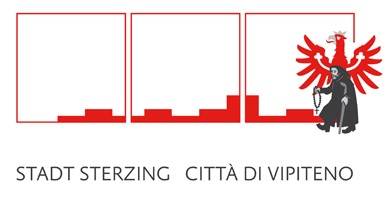 Per rendere efficace la presente dichiarazione dev’essere rispettata una delle seguenti formalità (prego barrare la casella corrispondente): La firma viene apposta in presenza del/della dipendente addetto/a. La firma sovrastante è stata apposta in mia presenza.Il/La dipendente addetto/a _________________________________________ oppure Alla dichiarazione viene allegata una copia della carta d’identità del legale rappresentante.ai sensi del Regolamento per la concessione di contributi approvato con delibera del Consiglio Comunale n. 43 del 13/11/2019 Ci sono quattro possibilità di consegnare la domanda:1. Consegna personale nell’ufficio segreteria2. Spedire per posta 3. Fax al seguente numero: 0472 723709 (solo per ONLUS ed organizzazioni esenti da marca da bollo)4. PEC all’indirizzo: sterzing.vipiteno@legalmail.it (solo per ONLUS ed organizzazioni esenti da marca da bollo)Sono autorizzate associazioni , enti, comitati e comunque soggetti giuridici con sede nel Comune di Vipiteno, che per statuto o per atto costitutivo risultino operare senza scopo di lucro e che svolgano prevalentemente attività per la collettività.Anche coloro che non hanno sede nel Comune di Vipiteno e che operino rigorosamente senza scopo di lucro possono ricevere contributi qualora le iniziative proposte comportino un beneficio per la Città di Vipiteno. IL/LA LEGALE RAPPRESENTANTEIL/LA LEGALE RAPPRESENTANTENome e cognomeVia e numero civicoCAP e ComuneCodice fiscaleTelefono / cellulareE-mailORGANIZZAZIONEORGANIZZAZIONEORGANIZZAZIONEORGANIZZAZIONEORGANIZZAZIONEDenominazione dell’organizzazioneDenominazione dell’organizzazioneDenominazione dell’organizzazioneDenominazione dell’organizzazioneIscritto all’albo delle associazioni del Comune di Vipiteno SÌ        NOVia e numero civico (sede dell’organizzazione)Via e numero civico (sede dell’organizzazione)Via e numero civico (sede dell’organizzazione)CAP e Comune (sede dell’organizzazione) CAP e Comune (sede dell’organizzazione) Partita IVAPartita IVACodice fiscaleE-mail / PECE-mail / PECNumero di telefono / cellulareIndirizzo postaleIndirizzo postaleNome e cognome Nome e cognome (se diverso dalla sede dell’organizzazione)(se diverso dalla sede dell’organizzazione)Via e numero civicoVia e numero civicoVia e numero civicoCAP e Comune CAP e Comune PERSONA DI CONTATTOPERSONA DI CONTATTOPERSONA DI CONTATTONome e cognomeE-mailTelefono / cellulareSETTORE DI ATTIVITÀ DELL’ORGANIZZAZIONE (indicare solo un settore)SETTORE DI ATTIVITÀ DELL’ORGANIZZAZIONE (indicare solo un settore)SETTORE DI ATTIVITÀ DELL’ORGANIZZAZIONE (indicare solo un settore) cultura e formazione anziani protezione civile sport famiglia tutela dell’ambiente e del clima tempo libero integrazione turismo giovani salute e persone diversamente abili altro (indicare il settore):      SOCISOCINumero dei soci dell’organizzazione:       SOLO PER ORGANIZZAZIONI SPORTIVENumero dei soci attivi che alla data della presentazione della domanda hanno compiuto 16 anni: Numero dei soci attivi che alla data della presentazione della domanda non hanno compiuto 16 anni: Numero degli atleti tesserati o che partecipano ad un campionato organizzato da una federazione CONI: ULTIMO CONTO CONSUNTIVO APPROVATO ULTIMO CONTO CONSUNTIVO APPROVATO ULTIMO CONTO CONSUNTIVO APPROVATO ULTIMO CONTO CONSUNTIVO APPROVATO USCITEUSCITEENTRATEENTRATE spese di amministrazione e gestione      € quote associative      € affitti e spese sede sociale      € contributi provinciali      € iscrizioni      € contributo Comune di Bressanone      € assicurazioni      € contributi da altri Comuni      € arredo      € introiti da manifestazioni      € pubblicità      € 5 per mille dell’IRPEF      € tasse e imposte      € donazioni      € manutenzione, riparazioni      € introiti da sponsor e pubblicità      € stipendi personale dipendente      €      €      €      €      €      €      €      €      €      €      €      €Totale uscite (A):00,00 €Totale entrate (B):00,00 €DISAVANZO/AVANZO (B-A): 00,00 €DISAVANZO/AVANZO (B-A): 00,00 €DISAVANZO/AVANZO (B-A): 00,00 €DISAVANZO/AVANZO (B-A): 00,00 €PIANO DI FINANZAMENTOPIANO DI FINANZAMENTOPIANO DI FINANZAMENTOPIANO DI FINANZAMENTOUSCITEUSCITEENTRATEENTRATE spese di amministrazione e gestione      € quote associative      € affitti e spese sede sociale      € contributi provinciali      € iscrizioni      € introiti da manifestazioni      € assicurazioni      € 5 per mille dell’IRPEF      € arredo      € donazioni      € pubblicità      € introiti da sponsor e pubblicità      € tasse e imposte      €      € manutenzione, riparazioni      €      € stipendi personale dipendente      €      €      €      €      €      €      €      €Totale uscite (A):00,00 €Totale entrate (B):00,00 €DISAVANZO/AVANZO (B-A): 00,00 €DISAVANZO/AVANZO (B-A): 00,00 €DISAVANZO/AVANZO (B-A): 00,00 €DISAVANZO/AVANZO (B-A): 00,00 €Il/La richiedente, consapevole delle sanzioni penali in caso di dichiarazioni false o incomplete previste dall’articolo 76 del D.P.R. n. 445/2000, n.t.v., dichiara quanto segue sotto la propria responsabilità personale.• L’organizzazione è esente dall’imposta di bollo in quanto registrata nel registro Unico del Terzo Settore (RUNTS) (organizzazione non lucrativa di utilità sociale ONLUS, rispettivamente organizzazione di volontariato, esonerato sec. Art. 82, comma 5 decr.leg. 3 luglio 2017, n. 117 se registrato nel RUNTS) ovvero un´ associazione sportiva dilettantistica riconosciuta dal CONI (legge 136/2018).           SÌ           NO• L’organizzazione si obbliga a non distribuire – neanche in modo indiretto – gli utili o avanzi di gestione, nonché fondi, riserve o capitale.• Il/La richiedente conosce il contenuto del regolamento comunale concernente la concessione di contributi ed accetta tutte le condizioni ivi menzionate.• Le organizzazioni di volontariato eleggono al loro interno i membri che ricoprono le proprie cariche e funzioni a titolo esclusivamente di volontariato.• È stata presentata domanda di contributo anche ai seguenti enti pubblici o di pubblica utilità:    SÌ (indicare l’ente):          NOIl/La richiedente dichiara di essere a conoscenza che, in caso di false dichiarazioni o di utilizzo di documentazione falsa o non veritiera, l’organizzazione perde l’eventuale contributo concesso e dovrà restituire l’intero contributo. Inoltre l’organizzazione potrà essere esclusa, insieme alla persona richiedente, dalla possibilità di beneficiare di ogni altro vantaggio economico da parte dell’Amministrazione Comunale per un determinato periodo.DISPOSIZIONI SULLA PRIVACYIl/La richiedente dichiara di essere stata/o informata/o, di aver preso visione e di essere d’accordo con l’Informativa sulla privacy ai sensi degli artt. 12, 13 e 14 del Regolamento UE 2016/679. L’informativa predetta è pubblicata sulla homepage del Comune di Vipiteno al seguente link: https://www.vipiteno.eu/it/Amministrazione/Web/privacyDICHIARAZIONI• Il/La richiedente dichiara che tutte le informazioni riportate corrispondono a verità.• Il/La richiedente dichiara di essere a conoscenza delle sanzioni penali in caso di dichiarazioni false e uso di atti falsi, previste dall’articolo 76 del D.P.R. n. 445/2000 e successive modifiche. DOCUMENTI OBBLIGATORI DA ALLEGARE• Relazione sull’attività svolta nell’anno precedente con rispettivo conto consuntivo• Programma dell’attività prevista per l’anno corrente• Statuto e atto costitutivo (se non già depositato presso il Comune ed in caso di modifiche)  datafirma (legale rappresentante)